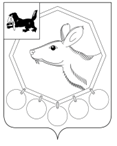 26.03.2021№ 14/4РОССИЙСКАЯ ФЕДЕРАЦИЯИРКУТСКОЙ ОБЛАСТИМУНИЦИПАЛЬНОЕ ОБРАЗОВАНИЕ«БАЯНДАЕВСКИЙ РАЙОН»ДУМАРЕШЕНИЕИНФОРМАЦИОННО-АНАЛИТИЧЕСКАЯ ЗАПИСКА О СОСТОЯНИИ КРИМИНАЛЬНОЙ ОБСТАНОВКИ НА ТЕРРИТОРИИ БАЯНДАЕВСКОГО РАЙОНА ПО РЕЗУЛЬТАТАМ ОПЕРАТИВНО-СЛУЖЕБНОЙ ДЕЯТЕЛЬНОСТИ ОП № 1 (ДИСЛОКАЦИЯ С. БАЯНДАЙ)  ЗА 12 МЕСЯЦЕВ 2020 Г.Заслушав отчет начальника ОП №1 (д.с. Баяндай) МО МВД России «Эхирит-Булагатский» Буинова А.Л., руководствуясь ст.ст. 27, 47 Устава муниципального образования «Баяндаевский район»,ДУМА РЕШИЛА:1.        Утвердить отчет о работе ОП №1 (дислокация с. Баяндай) МО МВД России «Эхирит-Булагатский» за 2020 год (прилагается).2.   Опубликовать настоящее решение в районной газете «Заря» и разместить на официальном сайте МО «Баяндаевский район» в информационно-телекоммуникационной сети «Интернет».Председатель Думы муниципального образования «Баяндаевский район»В.Т. ЕликовПриложение                                к решению Думы МО «Баяндаевский район»		                      от «26» марта 2021г.                          № 14/4ИНФОРМАЦИОННО-АНАЛИТИЧЕСКАЯ ЗАПИСКА О СОСТОЯНИИ КРИМИНАЛЬНОЙ ОБСТАНОВКИ НА ТЕРРИТОРИИ БАЯНДАЕВСКОГО РАЙОНА ПО РЕЗУЛЬТАТАМ ОПЕРАТИВНО-СЛУЖЕБНОЙ ДЕЯТЕЛЬНОСТИ ОП № 1 (ДИСЛОКАЦИЯ С. БАЯНДАЙ)  ЗА 12 МЕСЯЦЕВ 2020 Г.       В 2020 году  МО МВД России «Эхирит-Булагатский» во взаимодействии с Администрацией муниципального образования «Баяндаевский район», иными правоохранительными органами реализован комплекс мер, направленных на снижение криминальной напряженности и сокращение преступности на обслуживаемой территории.  В целом работа отделения полиции №1 (с дислокация с. Баяндай) МО МВД России «Эхирит-Булагатский» осуществлялась в условиях снижения общей регистрации преступлений, зарегистрировано 170 преступлений (-17,9%),  в том числе  тяжких и особо тяжких составов-23, средней тяжести–61(-25%). Оценивая статистические показатели преступлений, совершенных против личности, необходимо отметить, что не допущено  фактов совершенных умышленных убийств, количество совершенных умышленных  причинений тяжкого вреда здоровью граждан  сокращено  с 8 фактов за 12 месяцев 2019 года, до 4  в 2020 году (-50,0%).              На территории района не зарегистрировано разбоев, грабежей, хулиганств. В течение отчетного периода  особое внимание уделялось профилактике краж чужого имущества. Количество зарегистрированных краж чужого имущества составило 40  фактов (-41,2%) при этом отмечается значительное снижение «квартирных»  краж (с 3 до 0; -100%), краж КРС (с 26 до 14; -46%), краж сотовых телефонов  (с 16 до 9; -43%).    Отмечается снижение таких видов преступлений как умышленные поджоги (-66%; с 3  до 1), дорожно-транспортных происшествий (-80%; с 5 до 1).     Актуальным остается вопрос профилактики мошенничеств, совершенных с  использованием информационно-телекоммуникационных технологий, отмечается незначительный их рост с 6 до 7.  В профилактических целях в течение года проведено более  2000 разъяснительных бесед с населением района.     Принятыми мерами не допущено проявлений экстремизма, возникновения межнациональных конфликтов. Обеспечена антитеррористическая безопасность объектов жизнеобеспечения, мест массового скопления граждан, образовательных и дошкольных учреждений. Не допущено чрезвычайных происшествий в период проведения выборов.     Для эффективного решения служебных задач, с учетом особенностей развития оперативной обстановки, приняты меры по укреплению материально-технической базы. С начала года получены 2 новые единицы служебного автотранспорта для подразделения ОУР (Шевролет Нива), ГИБДД (УАЗ Патриот).      В отчетном периоде совместными усилиями правоохранительных органов района раскрыто 129 преступлений, сокращено количество нераскрытых преступлений  с 59 до 39. В целом раскрываемость преступлений  составила 75%, аналогичный период прошлого года -69,7%. Раскрыто 4 преступления «прошлых» лет,  по фактам краж чужого имущества. В 2 раза сократилось количество не раскрытых краж чужого имущества (с 44 до 21). Проведена работа  по противодействию хищениям КРС, за совершение краж КРС установлено 6  лиц. Задержана 1 группа (3 лица), занимавшаяся  кражами КРС на территории  района (МО «Гаханы»). Количество раскрытых краж КРС увеличилось  с 2 до 8.         Реализованы меры по повышению результативности противодействия незаконному обороту наркотиков,  выявлено 8  преступлений,  изъято более  1 кг. наркотических средств,  привлечено к уголовной ответственности 8 лиц, выявлено 8 административных правонарушений по ст. 6.9 КоАП РФ «потребление наркотических средств без назначения врача» (+14%).  В отчетном периоде  вынесено 8 предписаний на физических лиц (МО «Тургеневка» (2), МО «Ользоны» (2), МО «Курумчинский»(4)), составлено по ст.10.5 КоАП РФ «непринятие мер по уничтожению дикорастущей конопли» 4 протокола, которые рассмотрены и вынесен административный штраф.        В целях противодействия незаконному обороту оружия выявлено 10 преступлений (+25%), раскрыто 6 преступлений (п.г.-6). Зарегистрировано 2 преступления совершенные с использованием оружия (ст. 258 УК РФ «незаконная охота», ст. 109 УК РФ «причинение смерти по неосторожности»).  В профилактических целях всего изъято сотрудниками полиции 70 единиц оружия, 188 ед. боеприпасов. Всего добровольно сдано 4 единицы оружия (п.г.- 8), из незаконного оборота изъято 11 единиц оружия (п.г.-8).     В лесопромышленном комплексе всего зарегистрировано 7 преступлений (-46%), в том числе 5 с причиненным ущербом в особо крупном размере, из них 6 выявлено инициативно сотрудниками ОП  в ходе рейдовых и других мероприятий. В отчетном периоде в суд направлено 4 преступления, из них 1 в отношении группы лиц. Общий ущерб, причиненный  в результате незаконных рубок составил  более 10 млн. рублей, из них возмещено добровольно на 57743 руб.    В сфере обеспечения экономической безопасности на обслуживаемой территории   выявлено и направлено в суд 1 преступление коррупционно-экономической направленности по ст. 291.2 УК РФ «дача взятки».      В комплексе мер профилактического характера, особое внимание уделяется работе с лицами, склонными к совершению правонарушений и стоящими на профилактических учётах. По состоянию на 1 января административный надзор установлен в отношении 15 человек; в ходе его осуществления выявлено 1 преступление, 52 административных правонарушения (-21%). Выявлено 2 преступления, совершенные поднадзорными лицами. Обеспечен профилактический контроль более чем за 750  лицами, стоящими на учётах в службе участковых уполномоченных, в том числе за 67 семейными дебоширами. (справочно состоит на различных учетах в ОП: 67 семейных дебоширов; 10 «алкоголиков»; 40 ранее судимых; 22 формально подпадающих под административный надзор; 95 лиц осужденных к наказанию, не связанному с лишением свободы; 11 несовершеннолетних лиц; 28 неблагополучных семей; 16 «псих.больных»; 454 владельцев оружия; 15 лиц, состоящих под административным надзором)       Работа по профилактике детской безнадзорности, предупреждению преступлений, совершаемых несовершеннолетними, а также в отношении них, строилась в тесном взаимодействии с учреждениями и организациями системы профилактики. В отчетном периоде проведено 79 рейдов по исполнению Закона И.О. № 38-2010 г. «Об отдельных мерах по  защите детей от факторов негативно влияющих на их физическое, интеллектуальное, психическое, духовное и нравственное развитие в И.о., выявлено 12 нарушений; проведено 36 рейдов по проверке семей, находящихся в социально-опасном положении, привлечено к административной ответственности 9 законных представителей. Поставлены на учет 4 несовершеннолетних лица в Центре занятости населения по безработице. 1 несовершеннолетнее лицо помещено в ЦВСНП г.Красноярска.  Всего в 2020 г. на территории района зарегистрировано 5 преступлений, совершенных несовершеннолетними.      Не снижается актуальность вопросов обеспечения безопасности дорожного движения. В 2020 г. отмечено  снижение совершенных ДТП на 80% (с 5 до 1), в том числе ДТП с погибшими на 66% (с 3 до 1). В ДТП ранено 20 человек (п.г. -30), погибло -3, (п.г.-2). Отмечается снижение ДТП с участием детей с 5 до 1. Активно применяются возможности уголовного преследования водителей, неоднократно задержанных за управление транспортным средством в состоянии опьянения (ст.264 прим. 1 УК РФ), в 2020 г. выявлено 24 преступления указанной категории (+ 118%).  Виновные получили наказания в виде обязательных работ от 150-ти до 300 часов; с лишением права управления транспортным средством до 3 лет.       Важнейшим профилактическим рычагом воздействия на преступность является административная практика. В 2020 г. сотрудниками полиции  всего выявлено  более 900 административных правонарушений (+9%). Наложено административных штрафов на общую сумму 278500 руб. взыскано 200000 руб.     В течение отчетного периода осуществлялся усиленный контроль за пребыванием иностранных граждан. На миграционном учете состояло 272 иностранных граждан (п.г.308). Основу миграционного потока составляют граждане Узбекистан, прибывшие на территорию РФ с целью работы и составляют 87%.  Всего в отчетном периоде, с учетом введенных ограничительных мер, связанных с распространением новой короновирусной инфекции, проведено 56 проверочных мероприятий, выявлено 24 административных правонарушений по главе 18 КоАП РФ (п.г.-32). На территории района преступлений, совершенных в отношении иностранных граждан и совершенных иностранными гражданами не зарегистрировано.       Важнейшей задачей остаётся дальнейшее совершенствование системы профилактики правонарушений. По-прежнему актуальными остаются вопросы предупреждения преступлений и правонарушений, совершенных в состоянии алкогольного опьянения, состояния «уличной» преступности.  В 2020 г. совершено 76 преступлений, в состоянии алкогольного опьянения. В профилактических целях осуществлено 65 проверок мест продажи алкогольной продукции, выявлено 27 фактов незаконной реализации алкогольной продукции, (возбуждено 2 дела об административном правонарушении и проведении административного расследования, составлено 20 административных протоколов, возбуждено 1 уголовное дело по ст. 171.4 УК РФ). Всего изъято 103  литра алкогольной и спиртосодержащей жидкости, на 30730 руб. Совершено в общественных метах 36 преступлений, в т.ч. на улицах 33 преступления. В профилактических целях выявлено 183 административных правонарушения, совершенных на улицах и общественных  местах. В рамках реализации муниципальной программы «Профилактика правонарушений и социального сиротства на 2019-2024 годы»  приобретены и установлены  2 видеокамеры на сумму 25000 рублей. На территории района действуют следующие программы:  - Муниципальная программа «Профилактика правонарушений и социального сиротства на 2015-2020 годы», утверждена постановлением мэра МО «Баяндаевский район» от 12.11.2018 г. № 213п/18 (с изменениями от 25.04.2019 № 87п/19, от 20.01.2020 г. № 9п/20. Общий объем финансирования составляет ежегодно  70000 рублей, из них на ОП № 1 как исполнителей в 2020 году распределены суммы в 50000 рублей и оставшиеся 20000 рублей на другие субъекты профилактики. Освоено 50000 руб. по разделу № 6 п.5 п.п.3 «лечение от алкогольной зависимости правонарушителей», объем финансирования составил 25000 рублей. Приобретены  2 видеокамеры с ресивером и расходными материалами и установлены в с. Баяндай,  объем финансирования составил 25000 рублей.- Муниципальная программа «Повышение безопасности дорожного движения в МО «Баяндаевский район» на 2019-2024 годы» утверждена постановлением мэра МО «Баяндаевский район» от 12.11.2018 года 38п/18. Общий объем финансирования составил 30 тысяч рублей. Выделено и освоено 10 тысяч  на приобретение наглядных пособий по безопасности дорожного движения (2 баннера, размещены на трассе вблиз с. Баяндай).        На территории обслуживания зарегистрированы и внесены в региональный реестр 2 «добровольные народные дружины»,дислоцируется на территории с.Баяндай, с.Нагалык.         В деятельности МО МВД России «Эхирит-Булагатский» имеется ряд проблемных вопросов, требующих рассмотрения на заседании Думы Баяндаевского района:         -решить вопрос об увеличении объема финансирования комплексных целевых программ профилактики правонарушений на территории Баяндаевского района на 2021 г. - вопросы профилактики краж КРС.   - профилактика преступлений, совершаемых в состоянии алкогольного опьянения.Думе Баяндаевского района рекомендовать главам МО: - активизировать работу по организации работы ДНД;- в целях профилактики краж КРС решить вопрос об организации выпаса скота на территории всех муниципальных поселений; - оказывать содействие по выявлению фактов реализации незаконной алкогольной продукции и проведению профилактических мероприятий среди населения;- оказывать содействие в трудоустройстве, занятости лиц, состоящих на учетах в ОП.